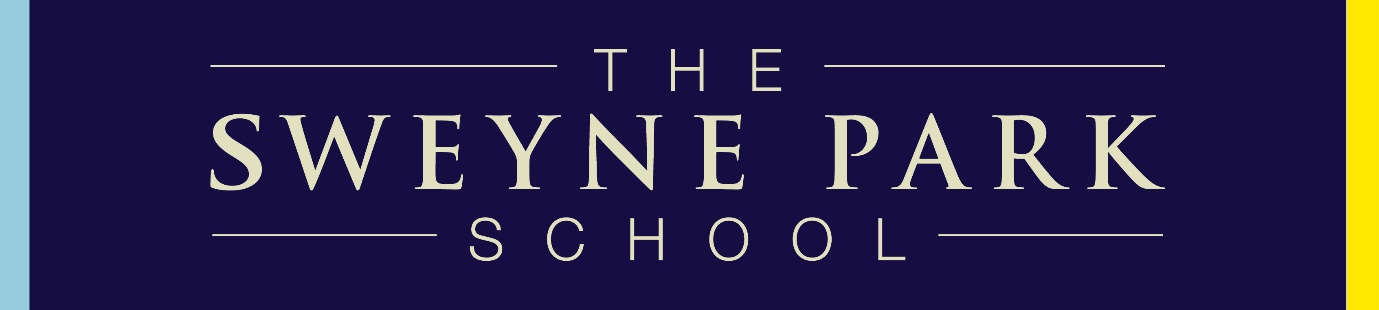 Pupil Premium Strategy StatementThis statement details our school’s use of Pupil Premium (and recovery premium for the 2022 to 2023 academic year) funding to help improve the attainment of our disadvantaged pupils. It outlines our Pupil Premium Strategy, how we intend to spend the funding in this academic year, and the effect that last year’s spending of Pupil Premium had within our school.School OverviewFunding OverviewPart A: Pupil Premium Strategy PlanStatement of IntentChallengesThis details the key challenges to achievement that we have identified among our disadvantaged pupils.Intended OutcomesThis explains the outcomes we are aiming for by the end of our current strategy plan, and how we will measure whether they have been achieved.Activity in this academic yearThis details how we intend to spend our Pupil Premium (and Recovery Premium funding) this academic year to address the challenges listed aboveTeaching (for example, CPD, recruitment and retention)Budgeted cost: £148,413Targeted academic support (for example, tutoring, one-to-one support structured interventions) Budgeted cost: £30, 000Wider strategies (for example, related to attendance, behaviour, wellbeing)Budgeted cost: £50, 000Total Budgeted Cost: £228, 413Part B: Review of outcomes in the previous academic yearPupil premium strategy outcomesThis details the impact that our pupil premium activity had on pupils in the 2020 to 2021 academic year. Externally provided programmesDetailDataSchool nameSweyne Park SchoolNumber of pupils in school 1515Proportion (%) of Pupil Premium eligible pupils15.75%Academic year/years that our current Pupil Premium Strategy plan covers (3-year plans are recommended)2021/2022 to 2024/25Date this statement was publishedDec 2021Date on which it will be reviewedDec 2022Statement authorised byKatharine DinesPupil Premium LeadNicola WelchGovernor LeadLynda WalkerDetailAmountPupil Premium funding allocation this academic year£199,955Recovery Premium funding allocation this academic year£17,806.50School Based Tutoring£10, 652.25Pupil Premium funding carried forward from previous years (enter £0 if not applicable)£0Total budget for this academic yearIf your school is an academy in a trust that pools this funding, state the amount available to your school this academic year£228, 413.75At Sweyne Park School our intention is to provide an education for all pupils, from all backgrounds, which equips them with skills to enable happy fulfilled lives.  We are keen for all pupils to engage fully in their education and to see schooling as helpful in providing the means to achieve their aspirations, both personally and for careers. The tiered approach of Teaching and Learning, Targeted Academic Support and Wider Approaches is directly linked to school priorities and focuses on ensuring pupils achieve their aspirations.  The pupil premium plan at our school is underpinned by the ‘BRIEF’ model, which is the framework for creating a whole-school approach.  BRIEF relates to Barriers, Relationships, Independence, Expectations and Feedback.  BRIEF has helped develop a school-wide understanding and recognition that addressing disadvantage falls on all staff.  The BRIEF model is rooted in a long-term approach that focuses on long-term changes, rather than quick fixes.  The key to sustained impact is our focus on pupils’ experiences in the classroom and building positive relationships, so disadvantaged pupils feel like they belong in our school.  The Cornerstones of Teaching and Learning are a core element to this strategy and aims to ensure all pupils are participating in learning through inclusive teaching.  The BRIEF model sits alongside the wider school plans for educational recovery.  We are providing targeted tutoring support to those pupils, including non-disadvantaged pupils, whose education was worst affected by recent school closures.  Alongside this, resources will be used to support the wellbeing of pupils who have been significantly impacted by the pandemic.Our approach will be driven by identifying pupils’ needs and by basing targeted support around this. Evidence of need is based on diagnostic assessment (pastoral and academic), teacher voice, pupil voice, discussions with families, and an understanding of the community and the challenges that pupils face.Challenge numberDetail of challenge Attainment and ProgressThe overall attainment and progress of disadvantaged pupils is generally lower than that of their peers at the end of Key Stage 4.Maths attainment of disadvantaged pupils is generally lower than that of their peers.  The pandemic has contributed to increasing the knowledge gap for all pupils, including the disadvantaged pupils, resulting in pupils falling further behind age-related expectations.Wider supportObservations and discussions with pupils and families suggest that the pandemic continues to reduce access to additional resources, which are needed to support learning.  Frequent support is needed for school equipment, as well as items of clothing.  There is a greater need to support families with basic necessities, like food and travel.   LiteracyAssessments indicate that across each year group, approximately one-third of the disadvantaged pupils have reading ages below age-related expectations, when compared to their peers.  This impacts upon progress in all subjects.There is a vocabulary gap for all pupils, including disadvantaged pupils.  In particular, there is a deficit with the Tier 2 vocabulary, which prevents pupils from being able to explain/and or articulate their ideas in detail.  This impacts upon progress in all subjects.  Mental Health and WellbeingOur assessments and discussions with pupils and families suggest that there is a dramatic decline in wellbeing and mental health, within the student population of our school community.  Pupils are needing specialist support to help them manage disorganized eating, suicidal ideation, generalized anxiety and bereavement of significant family members, which have arisen as a result of the pandemic and continue to rise at an alarming rate.AttendanceOur attendance data over the last 3 years indicates that attendance among disadvantaged pupils has been between 3% to 4% lower than for non-disadvantaged pupils.In 2021-22 31% of disadvantaged pupils have been ‘persistently absent’ compared to 16% of their peers during that period.  Our assessments and observations indicate that absenteeism is negatively impacting disadvantaged pupils’ progress.Parental EngagementOur observations suggest that many disadvantaged pupils do not have the same level of parental support and engagement when compared to their peers.  This significantly impacts pupils’ outcomes and future aspirations.In School IdentificationOur observations suggest that when disadvantaged pupils are not considered high-level concern, there is a lack of assessment of needs within school. This has resulted in poorly identified need and inappropriate targeted support. Metacognition and IndependenceOur observations show that the pandemic has significantly reduced all pupils, including disadvantaged pupils, metacognitive and self-regulatory skills.  This has resulted in pupils being less independent with their learning and more over-reliant on teachers.  The “Wider” CurriculumThe pandemic has significantly reduced all pupils, including disadvantaged pupils, access to wider cultural capital experiences.Intended outcomeSuccess criteriaImproved attainment among disadvantaged pupils across the curriculum at the end of KS4 with a focus on English, Maths and vocational subjects.By the end of our current plan in 2024/25, the outcomes for 50% or more of disadvantaged pupils will match or exceed their subject target.2024/25 KS4 outcomes demonstrated that disadvantaged pupils achieve:National average for attainment for most pupilsEnglish and maths 5+ scores in line with similar schoolsPositive progress in English and maths when compared to disadvantaged pupils in similar schoolsImproved engagement from parents, supporting the academic success of their child.Teacher and pastoral reports suggest parents are more engaged with pupils’ learning, parents’ conversations focus on the support they can offer to improve academic success and raise future aspirations.  To achieve and sustain improved attendance for our disadvantaged pupils.Sustained high attendance from 2024/25 demonstrated by:the overall absence rate for all pupils being no more than 4%, and the attendance gap between disadvantage pupils and their non-disadvantaged peers being reduced by 2%.the percentage of all pupils who are persistently absent being below 13% and the figure among disadvantage pupils being no more than 10% higher than their peersImproved assessment of needs for disadvantaged pupils who are not high-level concern.A range of robust diagnostic assessments will be used to develop a proper understanding of disadvantage on learning.  Teachers will be better able to understand the causes of underachievement linked to disadvantaged, e.g., oral language, background knowledge, limited self-regulation skills.To achieve and sustain improved vocabulary among disadvantaged pupils across KS3.Sustained high levels of Tier 2 vocabulary used from 2024/25 demonstrated by:Pupils showing through written work and oral conversations a greater ability to explain/and or articulate their ideas in detail.Better progress demonstrated because assessments indicate a greater awareness and understanding of the Tier 2 vocabulary.Improved metacognition and self-regulatory skills among disadvantaged pupils across all subjects.Teachers explicitly teach metacognition within their subject domain.  Teacher reports and class observations suggest disadvantaged pupils are better independent learners and can use self-regulation skills to improve their learning.To achieve and sustain improved wellbeing for all pupils, including those who are disadvantagedOngoing training for staff on mental health and wellbeing, so that they recognise and address concerns at the earliest stage possible.Deliver wellbeing and mental health training within our Safeguarding/CPE curriculum.Clear and well publicised routes of referrals to qualified counsellors.  ActivityEvidence that supports this approachChallenge number(s) addressedProvide on-going CPD to embed the Cornerstones of Teaching and Learning.Effective teaching leads to better outcomes. To address educational disadvantage pupils must receive high-quality teaching, which is Tier 1 in the EEF Pupil Premium Guide:The EEf Guide to the Pupil Premium- Autumn 20211Improve targeted vocabulary instruction across all subject areas.We will fund professional development to develop strategies to teach vocabulary effectively.We will fund teacher release time to align vocabulary instruction with curriculum development.Teachers in every subject should provide explicit vocabulary instruction to help students access and use academic language:Improving Literacy in Secondary Schools3Recruitment and retention of specialist teachers.  Marc Rowland’s national work has suggested that disadvantaged pupils are disproportionately impacted by a high turnover of staff or difficulties in recruitment:Addressing Educational Disadvantaged in Schools and Colleges. The Essex Way, Edited by Marc Rowland. 1Develop pupils’ metacognitive and self-regulation skills.We will fund ongoing CPD for teachers to acquire understanding and skills to develop their pupils’ metacognitive knowledge. We will fund teacher release time to develop subject specific metacognitive strategies.The EEF Teaching and Learning Toolkit suggests that when metacognitive strategies are explicitly taught, pupils can make up to +7 months additional progress. Metacognitive strategies are most effective when they are applied to challenging tasks within the curriculum: Metacognition and self-regulation/EEF Teaching and Learning ToolkitMetacognition and Self-Regulated Learning Guidance Report8Identify which diagnostic assessments will be the best at giving diagnostic information to support teaching.The EEF evidence suggests that diagnostic assessments provide useful insights into pupil learning and when used effectively they can indicate areas of development:  EEF Diagnostic Assessment - Evidence Insights4, 7ActivityEvidence that supports this approachChallenge number(s) addressedEngage with the National Tutoring Programme to provide tutoring for pupils, whose education was most impacted by the pandemic.  Small group tutoring according to the EEF’s Teaching and Learning Toolkit, has an average impact of +4 months additional progress for pupils.  Small group tutoring is defined as one teacher or trained tutor working with two to five pupils.  Small group tutoring is most effective if it is targeted at pupils’ specific needs:Small group tuition/EEF Teaching and Learning Toolkit1Support Post-16 students to secure their GCSE Maths and/or English at Grade 4 or above.Small group tutoring according to the EEF’s Teaching and Learning Toolkit, has an average impact of +4 months additional progress for pupils.  Small group tutoring is defined as one teacher or trained tutor working with two to five pupils.  Small group tutoring is most effective if it is targeted at pupils’ specific needs:Small group tuition/EEF Teaching and Learning Toolkit1Develop provision for pupils who are not ready to access the secondary curriculum in Maths and English.An individualised approach to learning, which meets the different needs of learners can be effective.  The EEF’s Teaching and Learning Toolkit suggests that on average, individualised instruction approaches have an impact of +4 months additional progress:Individualised instruction/EEF Teaching and Learning Toolkit1ActivityEvidence that supports this approachChallenge number(s) addressedUse targeted support from outsourced counsellors to address the well-being needs of pupils.  The guidance on promoting children and young people’s mental health and wellbeing recognises a child’s emotional health and wellbeing influences their cognitive development and learning:Promoting children and young people's mental health and wellbeing4Review current practice for addressing attendance so it is in line with the principles set out in DfE’s Improving school attendance document.Staff will receive release time to update and implement any new procedures. The DfE guidance sets out principles to underpin an effective whole school strategy for attendance.5Provide financial support to disadvantaged pupils so that the can still access enrichment activities beyond the classroom; obtain appropriate resources beyond the classroom.Based upon our experience, we require access to funding so that we can quickly respond to needs, which are not yet been identified.2We have analysed the performance of our school’s disadvantaged pupils during the 2021/22 academic year using Key Stage 4 performance data and our own internal assessments. For 2022, the Progress 8 score (which is a measure of how much progress pupils at this school made across 8 qualifications between the end of KS2 and the end of KS4, compared to other similar pupils nationally) for our disadvantaged pupils was -1.14. For Attainment 8 (which is a measure of GCSE attainment across 8 subjects) it was 34.3. DfE has strongly discouraged comparison of a school’s 2022 performance data with results in previous years. The impact of COVID-19 makes it difficult to interpret why the results are as they are. In addition, changes were made to GCSE and A level exams in 2022, with adaptations such as advance information for pupils and grading that reflected a midway point between grading in 2021 and 2019. We have, however, compared our results to national figures to help gauge the performance of our disadvantaged pupils (although these should be considered with caution given the caveats stated above). The national Attainment 8 score for disadvantaged pupils in 2021/22 was 37.5 and for non-disadvantaged pupils it was 52.6. For Progress 8, the national average score for disadvantaged pupils was –0.55 and for non-disadvantaged pupils it was 0.15. Key stage 4 data and our internal assessments suggest that, despite some strong individual performances, the progress and attainment of the school’s disadvantaged pupils in 2021/22 was below our expectations. The gap between the Progress 8 and Attainment 8 scores of our disadvantaged and non-disadvantaged pupils has also grown since the start of the pandemic. The Progress 8 score of our non-disadvantaged pupils was -0.1, and the Attainment 8 score was 4.8. Our analysis suggests that the reason for this is primarily the ongoing impact of COVID-19, and this is reflective of national figures demonstrating the additional impact of the pandemic on disadvantaged pupils. However, we also identified that some of the approaches we used to boost outcomes for disadvantaged pupils had less impact than anticipated. EBacc entry for disadvantaged pupils was 35%, which is similar to the previous 2 years and 18.9% below that for non-disadvantaged pupils.Absence among disadvantaged pupils was 6% higher than their peers in 2021/22 and persistent absence 24% higher. We recognise this gap is too large which is why raising the attendance of our disadvantaged pupils is a focus of our current plan. Our assessments demonstrated that there are still challenges around pupil behaviour and wellbeing/mental health remain significantly higher than before the pandemic. The impact on disadvantaged pupils has been particularly acute. These results mean that we are not at present on course to achieve the outcomes that we set out to achieve by 2024/25, as stated in the Intended Outcomes section above. We have reviewed our strategy plan and made changes to how we intend to use some of our budget this academic year, as set out in the Activity in This Academic Year section above. The teaching strategy to embed the Cornerstones of Teaching and Learning is developing and more focused CPD is being implemented to develop staff knowledge and understanding.  This aspect of the strategy continues to be a priority for the school and therefore underpins the teaching approach of this strategy.  There is a focus on reading and explicit vocabulary teaching across the school, and staff have received training in this area.  Work in this area is ongoing.Targeted academic support was well designed and impacted positively on pupils who engaged well with this support. The next step is to carefully chose the right time for pupils to engage in intervention, so that the maximum impact on academic outcomes is achieved. The wider strategy for wellbeing, as mentioned already, has shown improvements in the support pupils have received, which has helped pupils stay in education.  Supporting mental wellbeing continues to be a priority for this strategy.  Attendance is still a challenge and more needs to be done to address the issues faced by pupils.  Attendance is a school wide focus, so early intervention is a priority.  ProgrammeProviderNational Tutoring ProgrammeProspero